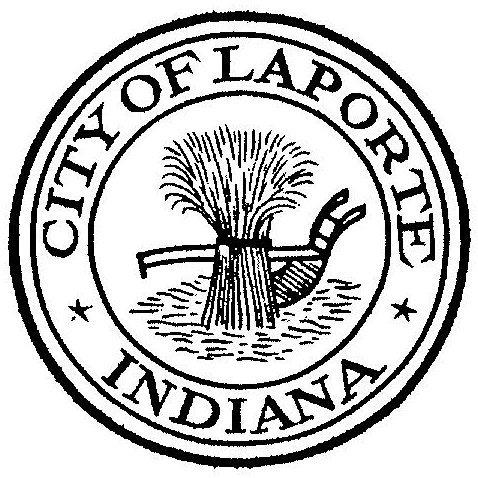 Board of Public Works and SafetyJessica Romine, Member       Tom Dermody, Mayor        Mark Kosior, MemberCity Hall 801 Michigan Ave., La Porte, IN  46350 				       Wednesday, February 21, 20249:00 AM                             AGENDACall To OrderPledge Of AllegianceApproval Of MinutesPublic Comment: In Person and via Facebook LiveClerk-Treasurer: Claims ApprovalUpdated 2024 bakertilly AgreementDepartment Head ReportsNew Business:-Request For Use Happy Frog-City Attorney Agreement with Newby, Lewis, Kaminski & Jones, LLP-Nick Minich: CMAQ Grant Agreement for Equipment Procurement-Dick Buell: Request from K9 Handler-Craig Phillips: INDOT-LPA Contract Addendum/AmendmentUnfinished Business:-Tabled: Proposal for Professional Engineering Services   Other Business: Next regularly scheduled meeting: Tuesday, March 5, 2024 at 9a      10)   Adjourn